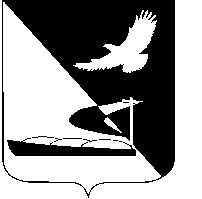 АДМИНИСТРАЦИЯ МУНИЦИПАЛЬНОГО ОБРАЗОВАНИЯ«АХТУБИНСКИЙ РАЙОН»ПОСТАНОВЛЕНИЕ31.03.2017      					                  № 165Об утверждении Положения о порядке проведения открытого конкурса по выбору специализированной службы по вопросам похоронного дела на территории МО «Ахтубинский район»В соответствии с Федеральным законом «О погребении и похоронном деле» от 12.01.1996 № 8-ФЗ, администрация МО «Ахтубинский район» ПОСТАНОВЛЯЕТ:1. Утвердить прилагаемое Положение о порядке проведения открытого конкурса по выбору специализированной службы по вопросам похоронного дела на территории МО «Ахтубинский район».2. Утвердить состав конкурсной комиссии (прилагается). 3. Утвердить прилагаемый Порядок деятельности специализированной службы по вопросам похоронного дела на территории МО «Ахтубинский район».4. Поручить организацию проведения открытого конкурса по выбору специализированной службы по вопросам похоронного дела на территории МО «Ахтубинский район» управлению экономического развития администрации МО «Ахтубинский район».5. Отделу информатизации и компьютерного обслуживания администрации МО «Ахтубинский район» (Короткий В.В.) обеспечить размещение настоящего постановления в сети Интернет на официальном сайте администрации МО «Ахтубинский район» в разделе «Документы» подразделе «Документы Администрации» подразделе «Официальные документы».6. Отделу контроля и обработки информации администрации МО «Ахтубинский район» (Свиридова Л.В.) представить информацию в газету «Ахтубинская правда» о размещении настоящего постановления в сети Интернет на официальном сайте администрации МО «Ахтубинский район» в разделе «Документы» подразделе «Документы Администрации» подразделе «Официальные документы».Глава муниципального	образования				      В.А. ВедищевУТВЕРЖДЕНО
постановлением администрации МО «Ахтубинский район» от 31.03.2017 № 165Положение о порядке проведения открытого конкурсапо выбору специализированной службы по вопросам похоронного делана территории МО «Ахтубинский район»1. Общие положения1.1. Целью проведения открытого конкурса по выбору специализированной службы по вопросам похоронного дела на территории МО «Ахтубинский район» (далее – открытый конкурс) является выбор юридического лица или индивидуального предпринимателя для возложения на него полномочий специализированной службы, деятельность которой направлена на оказание ритуальных услуг в соответствии с требованиями    ст. 9, 12 Федерального закона от 12.01.1996 № 8-ФЗ «О погребении и похоронном деле».1.2. Настоящее Положение определяет порядок организации и проведения открытого конкурса.1.3. Выбор субъекта, претендующего на получение статуса специализированной службы по вопросам похоронного дела на территории МО «Ахтубинский район», производится по результатам открытого конкурса.1.4. Для участия в открытом конкурсе допускаются организации, оказывающие ритуальные услуги населению на территории МО «Ахтубинский район», и иные юридические лица и индивидуальные предприниматели.1.5. Для проведения открытого конкурса создается конкурсная комиссия. В состав конкурсной комиссии входят не менее 5 человек.1.6. Организатор открытого конкурса обязан хранить коммерческую тайну об участниках открытого конкурса.2. Извещение о проведении открытого конкурса2.1. Извещение о проведении открытого конкурса опубликовывается организатором на официальном сайте администрации МО «Ахтубинский район» http://adm-ahtuba.ru/ не менее чем за 30 дней до дня подведения итогов открытого конкурса.2.2. Одновременно с информационным сообщением на официальном сайте размещается утвержденная конкурсная документация в формате, доступном для получения в электронном виде.2.3. В извещении о проведении открытого конкурса должны быть указаны следующие сведения:1) информация об организаторе открытого конкурса: наименование, место нахождения, почтовый адрес электронной почты, номер контактного телефона;2) срок, место и порядок предоставления конкурсной документации;3) место, порядок, даты начала и окончания подачи заявок на участие в открытом конкурсе;4) место, дата и время вскрытия конвертов с заявками на участие в открытом конкурсе, место и дата рассмотрения заявок и подведения итогов открытого конкурса.2.4. Помимо размещения на соответствующем сайте, конкурсная документация должна быть доступна для получения у организатора открытого конкурса.3. Содержание конкурсной документации3.1. Конкурсная документация разрабатывается и утверждается организатором открытого конкурса.3.2. Конкурсная документация должна содержать:1) требования к содержанию и форме заявки на участие в открытом конкурсе;2) требования к участникам открытого конкурса;3) порядок и срок подачи, отзыва заявок на участие в открытом конкурсе, порядок внесения изменений в такие заявки;4) формы, порядок, даты начала и окончания срока предоставления участникам открытого конкурса разъяснений положений конкурсной документации;5) место, порядок, даты вскрытия конвертов с заявками на участие;6) порядок оценки заявок на участие в открытом конкурсе.4. Разъяснения положений конкурсной документации и внесение в нее изменений4.1. Любой участник открытого конкурса вправе направить в письменной форме организатору запрос о разъяснении положений конкурсной документации. В течение двух рабочих дней со дня поступления указанного запроса организатор открытого конкурса обязан направить в письменной форме разъяснения положений конкурсной документации, если указанный запрос поступил к организатору не позднее, чем за пять дней до дня окончания подачи заявок на участие в открытом конкурсе.4.2. Организатор по собственной инициативе или в соответствии с запросом участника открытого конкурса вправе внести изменения в конкурсную документацию не позднее, чем за пять дней до дня окончания подачи заявок на участие в открытом конкурсе. Изменения направляются всем участникам открытого конкурса.5. Порядок подачи заявок на участие в открытом конкурсе5.1. Для участия в открытом конкурсе участник подает заявку на участие в открытом конкурсе в сроки по форме, установленной конкурсной документацией.5.2. Организатор открытого конкурса устанавливает место подачи заявок на участие в открытом конкурсе, дату и время окончания приема заявок. 5.3. Заявка на участие в открытом конкурсе представляется в запечатанном виде и должна содержать следующие сведения:- полное наименование участника;- место нахождения юридического лица (индивидуального предпринимателя);- фамилию, имя, отчество руководителя и номер телефона;- банковские реквизиты юридического лица (индивидуального предпринимателя).5.3.1. К заявке на участие в открытом конкурсе прилагаются:- копия учредительных документов;- копия свидетельства о постановке на налоговый учет;- выписка из единого государственного реестра юридических лиц (для юридических лиц) или оригинал, копии документов, удостоверяющих личность (для иных физических лиц), надлежащим образом заверенный перевод на русский язык документов о государственной регистрации юридического лица или физического лица в качестве индивидуального предпринимателя в соответствии с законодательством соответствующего государства (для иностранных лиц), выданный не ранее чем в течение квартала, предшествующего дате заседания комиссии по вскрытию конвертов;- данные о наличии персонала для осуществления погребения умерших;- данные о наличии транспорта для предоставления услуг по захоронению;- данные о наличии материально-технической базы для изготовления предметов ритуального назначения либо наличие договоров на изготовление или приобретение предметов ритуального назначения;- данные о наличии помещения для приема заявок;- данные о наличии телефонной связи для приема заявок.5.3.2. Порядок подачи и приема заявок на участие в открытом конкурсе:- организатор открытого конкурса по запросу участника делает отметку с указанием даты и времени получения заявки на участие в открытом конкурсе;- конверт с заявкой на участие в открытом конкурсе, полученный организатором открытого конкурса по истечении срока приема заявок, не вскрывается и возвращается участнику, представившему заявку;- процедура представления заявки на участие в открытом конкурсе должна проходить анонимно, чтобы участники не имели сведений о том, кто будет участвовать в открытом конкурсе, во избежание давления или недобросовестных действий по отношению к потенциальным участникам.5.4. Рассмотрение заявок на участие в открытом конкурсе:- для упрощения процедуры рассмотрения, оценки и сопоставления заявок на участие в открытом конкурсе организатор открытого конкурса вправе потребовать от участников разъяснения положений заявок на участие в открытом конкурсе. Не допускается выдвижение требований, направленных на изменение содержания заявки на участие в открытом конкурсе;- организатор открытого конкурса вправе рассматривать заявку на участие в открытом конкурсе как отвечающую формальным требованиям только в случае, если она:1) соответствует всем требованиям, предусмотренным конкурсной документацией;2) содержит незначительные отклонения, которые существенно не меняют характеристик, условий и иных требований, предусмотренных конкурсной документацией;- конкурсная комиссия в пятидневный срок с момента вскрытия конвертов с заявками на участие в открытом конкурсе обязана рассмотреть поданные участниками документы и сведения и сообщить:1) о принятии заявки на участие в открытом конкурсе или отказе в принятии заявки;2) о необходимости представления дополнительной информации.5.5. Отклонение и изменение заявок на участие в открытом конкурсе:- организатор открытого конкурса отклоняет заявку на участие в открытом конкурсе в случаях, если:1) участник, направивший заявку, не отвечает квалификационным требованиям;2) участник, направивший заявку, не соглашается с исправлением выявленной ошибки в представленных документах;3) заявка не отвечает требованиям, предусмотренным конкурсной документацией;4) выявлены недобросовестные действия участника;5) не представлены в срок необходимые документы;6) не устранены недостатки в представленных документах;- участник вправе изменить или отозвать свою заявку на участие в открытом конкурсе до истечения срока представления заявок, если конкурсной документацией не предусмотрено иное.5.6. В соответствии со сроками, указанными в конкурсной документации, конкурсная комиссия вскрывает конверты с заявками на участие в открытом конкурсе в присутствии участника, регистрирует заявку и прилагаемую к ней документацию в протоколе, к которому прилагаются списки юридических и физических лиц, признанных участниками.6. Критерии определения победителя открытого конкурса6.1. Наличие транспорта для предоставления услуг по захоронению.6.2. Наличие персонала, необходимого для осуществления погребения умерших.6.3. Наличие материально-технической базы для изготовления предметов ритуального назначения либо наличие договоров на изготовление или приобретение предметов ритуального назначения.6.4. Наличие помещения для приема заявок.6.5. Наличие телефонной связи для приема заявок.7. Оценка и сопоставление заявок на участие в открытом конкурсе7.1. Конкурсная комиссия осуществляет оценку и сопоставление заявок, поданных участниками открытого конкурса и признанных участниками открытого конкурса. Срок оценки и сопоставления таких заявок не может превышать десяти дней со дня подписания протокола.7.2. Оценка и сопоставление заявок на участие в открытом конкурсе осуществляются конкурсной комиссией в целях выявления лучших участников в соответствии с критериями и в порядке, которые установлены конкурсной документацией (путем расчета итогового рейтинга по каждой заявке. Рейтинг представляет собой оценку в баллах, получаемую по результатам оценки по указанному критерию).8. Определение победителя открытого конкурса8.1. Победителем открытого конкурса признается участник открытого конкурса, набравший наибольшее количество баллов.8.2. Конкурсная комиссия ведет протокол оценки и сопоставления заявок на участие в открытом конкурсе, в котором должны содержаться сведения о месте, дате, времени проведения оценки и сопоставления таких заявок, об участниках открытого конкурса, заявки на участие в открытом конкурсе которых были рассмотрены, о критериях оценки таких заявок, о принятом на основании результатов оценки и сопоставления заявок на участие в открытом конкурсе решении, а также наименования (для юридических лиц), фамилия, имя, отчество (для физических лиц) и почтовые адреса участников открытого конкурса.8.3. Протокол оценки и сопоставления заявок на участие в открытом конкурсе опубликовывается на официальном сайте организатором в течение десяти дней.8.4. В случае участия в открытом конкурсе одного участника конкурс признается несостоявшимся, но орган местного самоуправления (организатор) вправе присвоить участнику статус специализированной службы по вопросам похоронного дела на территории МО «Ахтубинский район» при условии его соответствия всем требованиям открытого конкурса.9. Обжалование действий организатора открытого конкурса9.1. Любой участник, который заявляет, что он понес или может понести убытки в результате нарушения организатором открытого конкурса требований настоящего Положения, имеет право на обжалование действий организатора открытого конкурса в соответствии с Гражданским кодексом Российской Федерации и иными федеральными законами.Верно:УТВЕРЖДЕНпостановлением администрации МО «Ахтубинский район» от 31.03.2017 № 165Состав конкурсной комиссииВерно:УТВЕРЖДЕН постановлением администрации МО «Ахтубинский район» от 31.03.2017  № 165Порядок деятельности специализированной службы по вопросампохоронного на территории МО «Ахтубинский район»Статья 1. Общие положения1.1. Специализированная служба по вопросам похоронного дела на территории МО «Ахтубинский район» (далее - специализированная служба) - юридическое лицо или индивидуальный предприниматель, выбранный по результатам открытого конкурса по выбору специализированной службы по вопросам похоронного дела на территории МО «Ахтубинский район», на которого возложены полномочия специализированной службы, деятельность которой направлена на оказание ритуальных услуг в соответствии с требованиями ст. 12 Федерального закона от 12.01.1996 № 8-ФЗ «О погребении и похоронном деле». В своей деятельности специализированная служба руководствуется действующим законодательством Российской Федерации и Астраханской области, нормативными правовыми актами органов местного самоуправления, настоящим Порядком. Отказ специализированной службы в оказании гарантированного перечня услуг по погребению на безвозмездной основе, в связи с отсутствием у нее необходимых средств или по другим основаниям, недопустим.1.2. Специализированная служба может предоставлять на платной основе услуги сверх гарантированного перечня услуг по погребению, а также оказывать за плату услуги из гарантированного перечня в случае, если лицо, взявшее на себя обязанность осуществить погребение умершего, получило социальное пособие на погребение либо имеет намерение его получить не позднее шести месяцев со дня смерти в порядке, установленном частью 3 статьи 10 Федерального закона «О погребении и похоронном деле».1.3. В целях соблюдения норм Гражданского кодекса Российской Федерации (ст. 1 и ст. 421) специализированная служба не вправе обязывать (понуждать) приобретать у нее ритуальные услуги, в том числе на платной основе, услуги, входящие в предусмотренный Федеральным законом «О погребении и похоронном деле» гарантированный перечень услуг по погребению.Статья 2. Основные функции и обязанности специализированной службыОсновными функциями специализированной службы являются погребение умерших в следующих случаях:2.1. При отсутствии супруга, близких родственников, иных родственников либо законного представителя умершего или при невозможности осуществить ими погребение, а также при отсутствии иных лиц, взявших на себя обязанность осуществить погребение, погребение умершего на дому, на улице или в ином месте после установления органами внутренних дел его личности осуществляется специализированной службой по вопросам похоронного дела в течение трех суток с момента установления причины смерти, если иное не предусмотрено законодательством Российской Федерации.2.2. Погребение умерших, личность которых не установлена органами внутренних дел в определенные законодательством Российской Федерации сроки, осуществляется специализированной службой по вопросам похоронного дела с согласия указанных органов путем предания земле на определенных для таких случаев участках кладбищ.2.3. Перечень услуг, оказываемых специализированной службой при погребении умерших, указанных в пунктах 2.1 и 2.2 настоящего Порядка, включает в себя:а) оформление документов, необходимых для погребения;б) облачение тела;в) предоставление и доставку гроба;г) перевозку умершего на кладбище, включая погрузочно-разгрузочные работы и перемещение гроба с телом умершего до места погребения;д) погребение: копку могилы механизированным способом; опускание гроба в могилу; засыпку могилы, устройство надмогильного холма; установку регистрационной таблички с регистрационным номером.Стоимость указанных услуг определяется органом местного самоуправления по согласованию с соответствующими отделениями Пенсионного фонда Российской Федерации и Фонда социального страхования Российской Федерации, а также с органами государственной власти Астраханской области и возмещается в порядке, предусмотренном п. 3 ст. 9 Федерального закона от 12.01.1996 № 8-ФЗ «О погребении и похоронном деле».Статья 3. Ответственность специализированной службы по вопросам похоронного дела3.1. Специализированная служба обязана соблюдать требования законодательства в сфере погребения и похоронного дела.3.2. Основаниями для лишения организации статуса специализированной службы по вопросам похоронного дела являются:- представление соответствующего заявления специализированной службой;- ликвидация юридического лица;- фактическое прекращение деятельности по оказанию ритуальных услуг в течение года;- отказ или невозможность выполнения государственных гарантий при погребении;- непредоставление гарантированного перечня услуг по погребению на безвозмездной основе;- истечение срока действия разрешений на осуществление соответствующих видов деятельности.Верно:Архипов И.В.- заместитель главы администрации – начальник управления коммунального хозяйства – председатель комиссииОстапенко Т.А.- заведующая сектором экономики и прогнозирования администрации МО «Ахтубинский район» - секретарь комиссииЧлены комиссии:Пономарева Т.В.- начальник управления по правовым и кадровым вопросам администрации МО «Ахтубинский район»Гужвина А.Е.- начальник управления экономического развития администрации МО «Ахтубинский район»Нагорная Е.С.- главный специалист комитета имущественных и земельных отношений администрации МО «Ахтубинский район»